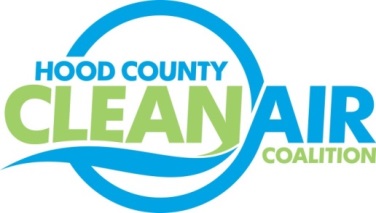 Meeting: Tuesday, December 3, 2013American Town Hall 220 N. Travis Street, Granbury, Texas 7604810:00-11:00 a.m.AgendaCall Meeting to OrderUpdates - Michelle McKenzieGreen Apple School Poster ContestNatural Gas WorkshopAir North Texas Meeting Rider 8 StatusRegional Air Quality Update – Chris KlausAir Quality Technical Meeting Follow UpEnd of Ozone Season SummaryAir Quality Brainstorming IdeasDiscussionAdjourn 